ANEXO I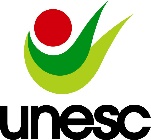 UNIVERSIDADE DO EXTREMO SUL CATARINENSE – UNESCPró-Reitoria AcadêmicaDiretoria de Pesquisa e Pós-GraduaçãoPrograma de Pós-Graduação em Desenvolvimento Socioeconômico (Mestrado)FORMULÁRIO DE INSCRIÇÃOSolicito a minha inscrição no Processo de Seleção para Bolsa e/ou Taxa PROSUC definido pelo Edital 001/2018/PPGDS da Universidade do Extremo Sul Catarinense.Opção de Modalidade: (   ) Bolsa integral(   ) Taxa escolar(   ) Bolsa integral ou taxa escolarNome:Nome:Nome:Nome:Nome:Nascimento:         /        / Nascimento:         /        /  Estado Civil: Estado Civil: Estado Civil:RG:Órgão Expedidor:Órgão Expedidor:UF:CPF:Telefone residencial:Telefone residencial:Telefone residencial:Telefone celular:Telefone celular:Telefone comercial:Telefone comercial:Telefone comercial:E-mail:E-mail:E-mail:E-mail:E-mail:______________________________________________Nome e assinatura do(a) candidato(a)